RFP: AGWY-Data Incentives-11-2021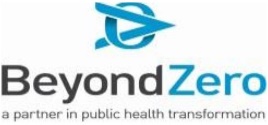 PART B TERMS AND CONDITIONS FOR BIDDINGNB: FAILURE TO PROVIDE / OR COMPLY WITH ANY OF THE ABOVE PARTICULARS MAY RENDER THE BID INVALID.SIGNATURE OF BIDDER:	……………………………………CAPACITY UNDER WHICH THIS BID IS SIGNED:	……………………………………(Proof of authority must be submitted e.g. company resolution)DATE:	…………………………………….YOU ARE HEREBY INVITED TO BID FOR REQUIREMENTS OF BEYOND ZEROYOU ARE HEREBY INVITED TO BID FOR REQUIREMENTS OF BEYOND ZEROYOU ARE HEREBY INVITED TO BID FOR REQUIREMENTS OF BEYOND ZEROYOU ARE HEREBY INVITED TO BID FOR REQUIREMENTS OF BEYOND ZEROYOU ARE HEREBY INVITED TO BID FOR REQUIREMENTS OF BEYOND ZEROYOU ARE HEREBY INVITED TO BID FOR REQUIREMENTS OF BEYOND ZEROYOU ARE HEREBY INVITED TO BID FOR REQUIREMENTS OF BEYOND ZEROYOU ARE HEREBY INVITED TO BID FOR REQUIREMENTS OF BEYOND ZEROYOU ARE HEREBY INVITED TO BID FOR REQUIREMENTS OF BEYOND ZEROYOU ARE HEREBY INVITED TO BID FOR REQUIREMENTS OF BEYOND ZEROYOU ARE HEREBY INVITED TO BID FOR REQUIREMENTS OF BEYOND ZEROBID NUMBER:AGWY-Data Incentives-11-2021AGWY-Data Incentives-11-2021CLOSING DATE: CLOSING DATE: 15 Nov-202115 Nov-2021CLOSING TIME:CLOSING TIME:CLOSING TIME:13h00DESCRIPTIONSupply and activation of  data recharge units to specific mobile phone of the AGYW participating in the programSupply and activation of  data recharge units to specific mobile phone of the AGYW participating in the programSupply and activation of  data recharge units to specific mobile phone of the AGYW participating in the programSupply and activation of  data recharge units to specific mobile phone of the AGYW participating in the programSupply and activation of  data recharge units to specific mobile phone of the AGYW participating in the programSupply and activation of  data recharge units to specific mobile phone of the AGYW participating in the programSupply and activation of  data recharge units to specific mobile phone of the AGYW participating in the programSupply and activation of  data recharge units to specific mobile phone of the AGYW participating in the programSupply and activation of  data recharge units to specific mobile phone of the AGYW participating in the programSupply and activation of  data recharge units to specific mobile phone of the AGYW participating in the programBID PRICE & QUANTITIESBID PRICE & QUANTITIESBID PRICE & QUANTITIESBID PRICE & QUANTITIESBID PRICE & QUANTITIESBID PRICE & QUANTITIESBID PRICE & QUANTITIESBID PRICE & QUANTITIESBID PRICE & QUANTITIESBID PRICE & QUANTITIESBID PRICE & QUANTITIESTOTAL BID PRICE…………………………………………….        TOTAL NUMBER OF ITEMS OFFERED………………………………..TOTAL BID PRICE…………………………………………….        TOTAL NUMBER OF ITEMS OFFERED………………………………..TOTAL BID PRICE…………………………………………….        TOTAL NUMBER OF ITEMS OFFERED………………………………..TOTAL BID PRICE…………………………………………….        TOTAL NUMBER OF ITEMS OFFERED………………………………..TOTAL BID PRICE…………………………………………….        TOTAL NUMBER OF ITEMS OFFERED………………………………..TOTAL BID PRICE…………………………………………….        TOTAL NUMBER OF ITEMS OFFERED………………………………..TOTAL BID PRICE…………………………………………….        TOTAL NUMBER OF ITEMS OFFERED………………………………..TOTAL BID PRICE…………………………………………….        TOTAL NUMBER OF ITEMS OFFERED………………………………..TOTAL BID PRICE…………………………………………….        TOTAL NUMBER OF ITEMS OFFERED………………………………..TOTAL BID PRICE…………………………………………….        TOTAL NUMBER OF ITEMS OFFERED………………………………..TOTAL BID PRICE…………………………………………….        TOTAL NUMBER OF ITEMS OFFERED………………………………..BIDDING PROCEDURE ENQUIRIES MAY BE DIRECTED TOBIDDING PROCEDURE ENQUIRIES MAY BE DIRECTED TOBIDDING PROCEDURE ENQUIRIES MAY BE DIRECTED TOBIDDING PROCEDURE ENQUIRIES MAY BE DIRECTED TOTECHNICAL ENQUIRIES MAY BE DIRECTED TO:TECHNICAL ENQUIRIES MAY BE DIRECTED TO:TECHNICAL ENQUIRIES MAY BE DIRECTED TO:TECHNICAL ENQUIRIES MAY BE DIRECTED TO:TECHNICAL ENQUIRIES MAY BE DIRECTED TO:TECHNICAL ENQUIRIES MAY BE DIRECTED TO:TECHNICAL ENQUIRIES MAY BE DIRECTED TO:CONTACT PERSONCONTACT PERSON   Procurement    Procurement CONTACT PERSONCONTACT PERSONCONTACT PERSONCONTACT PERSONCONTACT PERSONProgrammesProgrammesE-MAIL ADDRESSE-MAIL ADDRESS biagyw-procurement@beyondzero.org.za biagyw-procurement@beyondzero.org.zaE-MAIL ADDRESSE-MAIL ADDRESSE-MAIL ADDRESSE-MAIL ADDRESSE-MAIL ADDRESSpamq@beyondzero.org.zapamq@beyondzero.org.zaSUPPLIER INFORMATIONSUPPLIER INFORMATIONSUPPLIER INFORMATIONSUPPLIER INFORMATIONSUPPLIER INFORMATIONSUPPLIER INFORMATIONSUPPLIER INFORMATIONSUPPLIER INFORMATIONSUPPLIER INFORMATIONSUPPLIER INFORMATIONSUPPLIER INFORMATIONNAME OF BIDDERNAME OF BIDDERPOSTAL ADDRESSPOSTAL ADDRESSSTREET ADDRESSSTREET ADDRESSTELEPHONE NUMBERTELEPHONE NUMBERCODENUMBERNUMBERNUMBERCELLPHONE NUMBERCELLPHONE NUMBERFACSIMILE NUMBERFACSIMILE NUMBERCODENUMBERNUMBERNUMBERE-MAIL ADDRESSE-MAIL ADDRESSVAT	REGISTRATION NUMBERVAT	REGISTRATION NUMBERSUPPLIER COMPLIANCE STATUSSUPPLIER COMPLIANCE STATUSTAX COMPLIANCE SYSTEM PIN:ORBZ SUPPLIER DATABASENo(if any)B-BBEE STATUS LEVEL VERIFICATION CERTIFICATEB-BBEE STATUS LEVEL VERIFICATION CERTIFICATETICK APPLICABLE BOX]Yes	NoTICK APPLICABLE BOX]Yes	NoB-BBEE STATUS LEVEL SWORN AFFIDAVITB-BBEE STATUS LEVEL SWORN AFFIDAVITB-BBEE STATUS LEVEL SWORN AFFIDAVITB-BBEE STATUS LEVEL SWORN AFFIDAVIT[TICK APPLICABLE BOX]Yes	No[TICK APPLICABLE BOX]Yes	No[TICK APPLICABLE BOX]Yes	No[A B-BBEE STATUS LEVEL VERIFICATION CERTIFICATE/ SWORN AFFIDAVIT (FOR EMES & QSEs) MUST BE SUBMITTED IN ORDER TO QUALIFY FOR PREFERENCE POINTS FOR B-BBEE][A B-BBEE STATUS LEVEL VERIFICATION CERTIFICATE/ SWORN AFFIDAVIT (FOR EMES & QSEs) MUST BE SUBMITTED IN ORDER TO QUALIFY FOR PREFERENCE POINTS FOR B-BBEE][A B-BBEE STATUS LEVEL VERIFICATION CERTIFICATE/ SWORN AFFIDAVIT (FOR EMES & QSEs) MUST BE SUBMITTED IN ORDER TO QUALIFY FOR PREFERENCE POINTS FOR B-BBEE][A B-BBEE STATUS LEVEL VERIFICATION CERTIFICATE/ SWORN AFFIDAVIT (FOR EMES & QSEs) MUST BE SUBMITTED IN ORDER TO QUALIFY FOR PREFERENCE POINTS FOR B-BBEE][A B-BBEE STATUS LEVEL VERIFICATION CERTIFICATE/ SWORN AFFIDAVIT (FOR EMES & QSEs) MUST BE SUBMITTED IN ORDER TO QUALIFY FOR PREFERENCE POINTS FOR B-BBEE][A B-BBEE STATUS LEVEL VERIFICATION CERTIFICATE/ SWORN AFFIDAVIT (FOR EMES & QSEs) MUST BE SUBMITTED IN ORDER TO QUALIFY FOR PREFERENCE POINTS FOR B-BBEE][A B-BBEE STATUS LEVEL VERIFICATION CERTIFICATE/ SWORN AFFIDAVIT (FOR EMES & QSEs) MUST BE SUBMITTED IN ORDER TO QUALIFY FOR PREFERENCE POINTS FOR B-BBEE][A B-BBEE STATUS LEVEL VERIFICATION CERTIFICATE/ SWORN AFFIDAVIT (FOR EMES & QSEs) MUST BE SUBMITTED IN ORDER TO QUALIFY FOR PREFERENCE POINTS FOR B-BBEE][A B-BBEE STATUS LEVEL VERIFICATION CERTIFICATE/ SWORN AFFIDAVIT (FOR EMES & QSEs) MUST BE SUBMITTED IN ORDER TO QUALIFY FOR PREFERENCE POINTS FOR B-BBEE][A B-BBEE STATUS LEVEL VERIFICATION CERTIFICATE/ SWORN AFFIDAVIT (FOR EMES & QSEs) MUST BE SUBMITTED IN ORDER TO QUALIFY FOR PREFERENCE POINTS FOR B-BBEE][A B-BBEE STATUS LEVEL VERIFICATION CERTIFICATE/ SWORN AFFIDAVIT (FOR EMES & QSEs) MUST BE SUBMITTED IN ORDER TO QUALIFY FOR PREFERENCE POINTS FOR B-BBEE]ARE YOU THE ACCREDITED REPRESENTATIVE IN SOUTH AFRICA FOR THE GOODS/SERVICES /WORKS OFFERED?ARE YOU THE ACCREDITED REPRESENTATIVE IN SOUTH AFRICA FOR THE GOODS/SERVICES /WORKS OFFERED?Yes	No[IF YES ENCLOSE PROOF]Yes	No[IF YES ENCLOSE PROOF]ARE YOU A FOREIGN BASED SUPPLIER FOR THE GOODS/SERVICES /WORKS OFFERED?ARE YOU A FOREIGN BASED SUPPLIER FOR THE GOODS/SERVICES /WORKS OFFERED?ARE YOU A FOREIGN BASED SUPPLIER FOR THE GOODS/SERVICES /WORKS OFFERED?ARE YOU A FOREIGN BASED SUPPLIER FOR THE GOODS/SERVICES /WORKS OFFERED?Yes	No[IF YES, ANSWER THE QUESTIONNAIRE BELOW ]Yes	No[IF YES, ANSWER THE QUESTIONNAIRE BELOW ]Yes	No[IF YES, ANSWER THE QUESTIONNAIRE BELOW ]QUESTIONNAIRE TO BIDDING FOREIGN SUPPLIERSIS THE ENTITY A RESIDENT OF THE REPUBLIC OF SOUTH AFRICA (RSA)?                                                       YES             NODOES THE ENTITY HAVE A BRANCH IN THE RSA?                                                                                                 YES	NODOES THE ENTITY HAVE A PERMANENT ESTABLISHMENT IN THE RSA?                                                           YES	NODOES THE ENTITY HAVE ANY SOURCE OF INCOME IN THE RSA?                                                                       YES	NOIS THE ENTITY LIABLE IN THE RSA FOR ANY FORM OF TAXATION?                                                                    YES	NOIF THE ANSWER IS “NO” TO ALL OF THE ABOVE, THEN IT IS NOT A REQUIREMENT TO REGISTER FOR A TAX COMPLIANCE STATUS SYSTEM PIN CODE FROM THE SOUTH AFRICAN REVENUE SERVICE (SARS) AND IF NOT REGISTER AS PER 2.3 BELOW.1.	BID SUBMISSION:BIDS MUST BE DELIVERED BY THE STIPULATED TIME TO THE CORRECT ADDRESS. LATE BIDS WILL NOT BE ACCEPTED FOR CONSIDERATION.ALL BIDS MUST BE SUBMITTED ON THE OFFICIAL FORMS PROVIDED–(NOT TO BE RE-TYPED) OR IN THE MANNER PRESCRIBED IN THE BID DOCUMENT.THIS BID IS SUBJECT TO THE PREFERENTIAL PROCUREMENT POLICY FRAMEWORK ACT, 2000 AND THE PREFERENTIAL PROCUREMENT REGULATIONS, 2017, THE GENERAL CONDITIONS OF CONTRACT (GCC) AND, IF APPLICABLE, ANY OTHER SPECIAL CONDITIONS OF CONTRACT.THE SUCCESSFUL BIDDER WILL BE REQUIRED TO FILL IN AND SIGN A WRITTEN CONTRACT FORM (SBD7).2.	TAX COMPLIANCE REQUIREMENTSBIDDERS MUST ENSURE COMPLIANCE WITH THEIR TAX OBLIGATIONS.BIDDERS ARE REQUIRED TO SUBMIT THEIR UNIQUE PERSONAL IDENTIFICATION NUMBER (PIN) ISSUED BY SARS TO ENABLE BEYOND ZERO TO VERIFY THE TAXPAYER’S PROFILE AND TAX STATUS.APPLICATION FOR TAX COMPLIANCE STATUS (TCS) PIN MAY BE MADE VIA E-FILING THROUGH THE SARS WEBSITE WWW.SARS.GOV.ZA.BIDDERS MAY ALSO SUBMIT A PRINTED TCS CERTIFICATE TOGETHER WITH THE BID.IN BIDS WHERE CONSORTIA / JOINT VENTURES / SUB-CONTRACTORS ARE INVOLVED, EACH PARTY MUST SUBMIT A SEPARATE TCS CERTIFICATE / PIN .2.6      BIDDERS MUST PRINT THEIR VAT REGISTRATION LETTER ("VALUE ADDED TAX Notice of Registration") on eFiling.